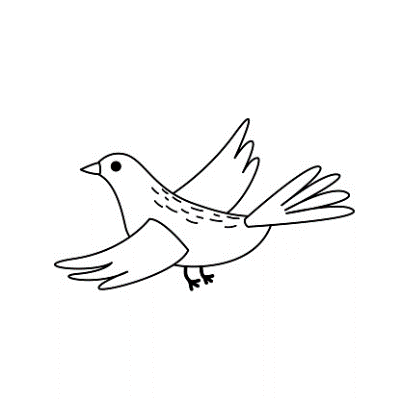 Týdenní plán: 21. – 27. 9.ČJ – Dokážeš všechna zvířata na obrázku správně pojmenovat a seřadit jejich názvy podle abecedy?        Uč: str.101/ cv.2 M – Uč: str.14/ cv.66 – Vypočítej jen 2. a 3. sloupeček. + PL: str.1PRV – PS: str.6/ cv.1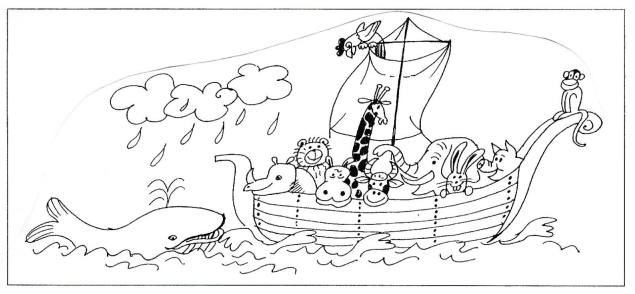 